LIGA MALUCHÓW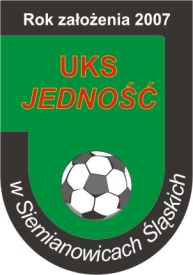 ROZGRYWKI PIŁKARSKIE DZIECI           Organizator: UKS JEDNOŚĆ w Siemianowicach Śląskich    Sezon 2013/2014 – JESIEŃ    Rocznik 2006Turniej Nr 1 - Organizator: UKS JednośćTABELA PO I TURNIEJUKLASYFIKACJA STRZELCÓW                              LIGA MALUCHÓWROZGRYWKI PIŁKARSKIE DZIECI           Organizator: UKS JEDNOŚĆ w Siemianowicach Śląskich    Sezon 2013/2014 – JESIEŃ    Rocznik 2006Turniej Nr 2 - Organizator: GKS KatowiceTABELA PO II TURNIEJU             LIGA MALUCHÓWROZGRYWKI PIŁKARSKIE DZIECI           Organizator: UKS JEDNOŚĆ w Siemianowicach Śląskich    Sezon 2013/2014 – JESIEŃ    Rocznik 2006Turniej Nr 3 - Organizator: MKS ZaborzeTABELA PO III TURNIEJU             LIGA MALUCHÓWROZGRYWKI PIŁKARSKIE DZIECI           Organizator: UKS JEDNOŚĆ w Siemianowicach Śląskich    Sezon 2013/2014 – JESIEŃ    Rocznik 2006Turniej Nr 4 - Organizator: Gwiazda Ruda ŚląskaTABELA PO IV TURNIEJU             LIGA MALUCHÓWROZGRYWKI PIŁKARSKIE DZIECI           Organizator: UKS JEDNOŚĆ w Siemianowicach Śląskich    Sezon 2013/2014 – Wiosna    Rocznik 2006Turniej Nr 5 - Organizator: UKS JEDNOŚĆTABELA PO V TURNIEJU                  LIGA MALUCHÓWROZGRYWKI PIŁKARSKIE DZIECI           Organizator: UKS JEDNOŚĆ w Siemianowicach Śląskich    Sezon 2013/2014 – Wiosna    Rocznik 2006Turniej Nr 6 - Organizator: GKS KatowiceTABELA PO VI TURNIEJU                  LIGA MALUCHÓWROZGRYWKI PIŁKARSKIE DZIECI           Organizator: UKS JEDNOŚĆ w Siemianowicach Śląskich    Sezon 2013/2014 – Wiosna    Rocznik 2006Turniej Nr 7 - Organizator: Gwiazda Ruda ŚląskaTABELA PO VII TURNIEJU                  LIGA MALUCHÓWROZGRYWKI PIŁKARSKIE DZIECI           Organizator: UKS JEDNOŚĆ w Siemianowicach Śląskich    Sezon 2013/2014 – Wiosna    Rocznik 2006Turniej Nr 8 - Organizator: MKS ZaborzeTABELA PO VIII TURNIEJU                  LIGA MALUCHÓWROZGRYWKI PIŁKARSKIE DZIECI           Organizator: UKS JEDNOŚĆ w Siemianowicach Śląskich    Sezon 2013/2014 – Wiosna    Rocznik 2006Turniej Nr 9 - Organizator: GKS KatowiceTABELA PO IX TURNIEJUKto z kimWynikStrzelcy bramekUKS Jedność – GKS Katowice   3 : 0Sebastian Łuczyna, Oskar Ludyga 2SRS Gwiazda – AF Jaworzno3 : 2 Gieć 2, Czaja – Batko, WygaśMKS Zaborze – AF Jaworzno3 : 0Krawczyk Filip 2, Krawczyk MateuszSRS Gwiazda – UKS Jedność0 : 4Małecki Antoni, Pisarski Dominik 2, Oskar LudygaMKS Zaborze – SRS Gwiazda1 : 1Krawczyk Filip - RosmanAF Jaworzno – GKS Katowice1 : 7 ? – Kokosinski 2, Jagodziński 2, Powroźnik, Zając, AdamczykSRS Gwiazda - GKS Katowice2 : 1Marona, Bugaj - JagodzińskiMKS Zaborze – UKS Jedność0 : 2Małecki, PisarskiMKS Zaborze - GKS Katowice2 : 2Mateusz Krawczyk 2 – Jagodziński, KokosińskiUKS Jedność - AF Jaworzno3 : 0w.o.L.P.Nazwa drużynyIlość punktówBramkiUKS JEDNOŚĆ1212 – 0SRS Gwiazda76 – 8MKS Zaborze56 – 5GKS Katowice410 : 8L.P.Imię i NazwiskoNazwa drużynyIlość bramekLudyga OskarUKS Jedność30KokosińskiGKS Katowice21Małecki AntoniUKS Jedność18JagodzińskiGKS Katowice18Pisarski DominikUKS Jedność16RzeszowskiSRS Gwiazda12RossmannSRS Gwiazda11GubałaSRS Gwiazda11Malinowski FranciszekUKS Jedność10KwiecieńSRS Gwiazda10SzalaGKS Katowice10Oliwier FortunaUKS Jedność8BaronSRS Gwiazda8AdamczykGKS Katowice II8BugajSRS Gwiazda7Krawczyk FilipMKS Zaborze6SamborskiGKS Katowice6Krawczyk MateuszMKS Zaborze5ZającGKS Katowice 5BaranowiczSRS Gwiazda5KawalaGKS Katowice5StróżnyGKS Katowice5PowroźnikGKS Katowice4CzajaSRS Gwiazda4Grozmani MaksMKS Zaborze4KotalaMKS Zaborze4BarańskiGKS Katowice3ŚwierczyńskiSRS Gwiazda3MrozińskiSRS Gwiazda3TarabaszGKS Katowice3LewandowskiGKS Katowice3PoloczekGKS Katowice3JanotaSRS Gwiazda3ChmielMKS Zaborze2KojMKS Zaborze2GiećSRS Gwiazda2GruszkaMKS Zaborze2Sebastian ŁuczynaUKS Jedność2SzostokSRS Gwiazda2KozokSRS Gwiazda2MaronaSRS Gwiazda1WeingrichtMKS Zaborze1KomorSRS Gwiazda1OleksikSRS Gwiazda1LanusznySRS Gwiazda1PatelGKS Katowice II1BrolGKS Katowice II1BarańskiGKS Katowice II1WawrockiGKS Katowice II1KawałaGKS Katowice II1BąkSRS Gwiazda1SzostakGKS Katowice1NawrockiSRS Gwiazda1WdowiakGKS Katowice1GarbaczMKS Zaborze1CzogałaSRS Gwiazda1OględzińskiGKS Katowice 1Kto z kimWynikStrzelcy bramekUKS Jedność – GKS Katowice   4 : 2Dominik Pisarski 2,  Oskar Ludyga 2 – Stróżny, Poloczek SRS Gwiazda – UKS Jedność3 : 3 Czaja 2, Rossmann - Oskar Ludyga 2, MalinowskiMKS Zaborze – SRS Gwiazda1 : 3Krawczyk Filip – Rossmann, Kwiecień, BugajSRS Gwiazda - GKS Katowice2 : 2Bugaj, Rossmann – Kokosinski, TarabaszMKS Zaborze – UKS Jedność1 : 3Weingricht - Oskar Ludyga 3MKS Zaborze - GKS Katowice0 : 2Jagodzinski 2L.P.Nazwa drużynyIlość punktówBramkiUKS JEDNOŚĆ1922 – 6SRS Gwiazda1214 – 14GKS Katowice816 : 14MKS Zaborze58 – 13Kto z kimWynikStrzelcy bramekMKS Zaborze – SRS Gwiazda   1 : 1Maks Grozmani - ? GKS Katowice - GKS Katowice II4 : 2Adamczyk, Przewoźnik, Samborski 2 – Patel, ZającGKS Katowice – SRS Gwiazda1 : 3? – Kwiecień 3UKS Jedność - GKS Katowice II0 : 2Brol, StróżnyMKS Zaborze – UKS Jedność0 : 0SRS Gwiazda - GKS Katowice II5 : 0Rossmann Jakub 3, Szymon Bugaj, Kwiecień MKS Zaborze - GKS Katowice 0 : 2Kokosiński, JagodzińskiUKS Jedność - SRS Gwiazda0 : 2Komor, RossmannMKS Zaborze - GKS Katowice II4 : 0Krawczyk Filip, Kotala, Grozmani Maks, Krawczyk MateuszUKS Jedność - GKS Katowice 3 : 2Pisarski Dominik 2, Fortuna Oliwier – Samborski, KokosińskiL.P.Nazwa drużynyIlość punktówBramkiUKS JEDNOŚĆ2325 – 10SRS Gwiazda2225 – 16GKS Katowice1425 : 22MKS Zaborze1013 – 16GKS Katowice II34 – 13 Kto z kimWynikStrzelcy bramekGKS Katowice II – SRS Gwiazda   3 : 5Tarabasz, Adamczyk, Nawrocki – Rossmann Jakub 3, Bugaj, Kwiecień MKS Zaborze – UKS Jedność1 : 1Kotala - LudygaGKS Katowice – SRS Gwiazda2 : 2Jagodziński 2 – Bugaj 2UKS Jedność - GKS Katowice II3 : 0Małecki 2, PisarskiMKS Zaborze – GKS Katowice0 : 3Kokosiński, Jagodziński, SamborskiGKS Katowice - GKS Katowice II4 : 2Kokosiński 3, Jagodziński – Adamczyk, Zając UKS Jedność - SRS Gwiazda5 : 0Pisarski Dominik , Fortuna Oliwier, Małecki , Ludyga 2MKS Zaborze - GKS Katowice II1 : 0Krawczyk FilipUKS Jedność - GKS Katowice 4 : 1Małecki , Ludyga 2, samobójcza - JagodzińskiSRS Gwiazda - MKS Zaborze2 : 0Bąk, KwiecieńL.P.Nazwa drużynyIlość punktówBramkiUKS JEDNOŚĆ3338 – 12SRS Gwiazda2934 – 26GKS Katowice2135 : 30MKS Zaborze1415 – 22GKS Katowice II39 – 26 Kto z kimWynikStrzelcy bramekMKS Zaborze – UKS Jedność   0 : 0GKS Katowice – SRS Gwiazda3 : 0Szala, Jagodziński, TarabaszGKS Katowice II – UKS Jedność2 : 2Kokosiński,  Kawala – Malinowski, PisarskiMKS Zaborze – GKS Katowice1 : 3Garbacz – Szala 2, ZającUKS Jedność – GKS Katowice0 : 0SRS Gwiazda - GKS Katowice II2 : 2Oleksik, Lanuszny – Kokosiński 2UKS Jedność - SRS Gwiazda4 : 0 Ludyga 3, MałeckiMKS Zaborze - GKS Katowice II2 : 1Grozmani, Chmiel - KokosińskiGKS Katowice II - GKS Katowice 1 : 0KawalaSRS Gwiazda - MKS Zaborze0 : 3Chmiel, Koj 2L.P.Nazwa drużynyIlość punktówBramkiUKS JEDNOŚĆ3944 – 14SRS Gwiazda3036 – 38GKS Katowice2841 : 32MKS Zaborze2121 – 26GKS Katowice II815 – 32 Kto z kimWynikStrzelcy bramekMKS Zaborze – GKS Katowice   0 : 1SzalaUKS Jedność – SRS Gwiazda1 : 1Samobójcza - GubałaGKS Katowice II – UKS Jedność1 : 4Adamczyk – Malinowski, Pisarski, Małecki, LudygaMKS Zaborze – SRS Gwiazda2 : 2Gruszka, Grozmani – Czogała, Gubała SRS Gwiazda – GKS Katowice1 : 3Gubała – Jagodziński, Barański, SzalaMKS Zaborze - GKS Katowice II1 : 4Gruszka – Adamczyk 2, Poloczek, Kokosiński UKS Jedność - GKS Katowice3 : 2Ludyga, Małecki, Fortuna – Jagodziński, ZającSRS Gwiazda - GKS Katowice II2 : 4Gubała, Czaja – Kokosiński 2, Adamczyk, StróżnyGKS Katowice II - GKS Katowice 2 : 4Kawala, Samborski – Barański 2, Oględziński, SzalaUKS Jedność - MKS Zaborze5 : 1Małecki 2, Pisarski, Malinowski, Fortuna – Krawczyk MateuszL.P.Nazwa drużynyIlość punktówBramkiUKS JEDNOŚĆ4957 – 19GKS Katowice3752 : 37SRS Gwiazda3242 – 48MKS Zaborze2225 – 38GKS Katowice II1426 – 43 Kto z kimWynikStrzelcy bramekMKS Zaborze – SRS Gwiazda   0 : 5Mroziński 2, Baranowicz, Kwiecień, BaronUKS Jedność – GKS Katowice  4 : 1Malinowski 2, Ludyga, Pisarski – Stróżny GKS Katowice  – SRS Gwiazda1 : 9Powroźnik - Mroziński , Rzeszowski 2, Kwiecień 2, Baron 2, Gubała, samobójcza   MKS Zaborze – UKS Jedność0 : 7Ludyga 3, Małecki 2, Pisarski, ŁuczynaSRS Gwiazda – UKS Jedność3 : 2Baranowicz, Gubała, Rzeszowski – Malinowski, MałeckiMKS Zaborze - GKS Katowice0 : 6Lewandowski 3, Stróżny, Wdowiak, PoloczekL.P.Nazwa drużynyIlość punktówBramkiUKS JEDNOŚĆ5570 – 23SRS Gwiazda4159 – 51GKS Katowice4060 : 50MKS Zaborze2225 – 56GKS Katowice II1426 – 43 Kto z kimWynikStrzelcy bramekMKS Zaborze – SRS Gwiazda   0 : 1GubałaUKS Jedność – GKS Katowice  2 : 0Ludyga 2 GKS Katowice  – SRS Gwiazda1 : 3Kawała – Janota, Szostak, Baranowicz   MKS Zaborze – GKS Katowice  II0 : 1SamborskiGKS Katowice  II – UKS Jedność2 : 2Kokosiński 2  – Ludyga, FortunaMKS Zaborze - GKS Katowice2 : 3Kotala 2 – Jagodziński, Szala, KawałaUKS Jedność - SRS Gwiazda1 : 6Ludyga – Baranowicz 2, Świerczyński, Baron, Janota, RzeszowskiGKS Katowice  II – GKS Katowice2 : 3Wawrocki, Barański – Jagodziński 2, PowroźnikSRS Gwiazda – GKS Katowice  II7 : 0Rzeszowski 5, Baron, KwiecieńUKS Jedność - MKS Zaborze1 : 0MalinowskiL.P.Nazwa drużynyIlość punktówBramkiUKS JEDNOŚĆ6276 – 31SRS Gwiazda5376 – 53GKS Katowice4667 : 59MKS Zaborze2227 – 62GKS Katowice II1431 – 55 Kto z kimWynikStrzelcy bramekMKS Zaborze – GKS Katowice     0 : 2Szala, KokosińskiUKS Jedność – SRS Gwiazda2 : 2Małecki, Pisarski – Rzeszowski 2 GKS Katowice  II – UKS Jedność0 : 1Pisarski MKS Zaborze – SRS Gwiazda0 : 7Gubała 2, Kozok 2, Baron, Szostok, ŚwierczyńskiGKS Katowice  – SRS Gwiazda0 : 4Gubała , Szostok, Świerczyński, JanotaMKS Zaborze - GKS Katowice II0 : 3Barański, Tarabasz,, KawałaUKS Jedność -  GKS Katowice 3 : 0Ludyga 2, MałeckiGKS Katowice  II – SRS Gwiazda0 : 5Baron 2, Gubała, Rzeszowski, JanotaGKS Katowice – GKS Katowice  II5 : 2Szala 2, Kokosiński, Samborski, Jagodziński – Kawała, samobójczaUKS Jedność - MKS Zaborze7 : 0Fortuna 3,Małecki 2, Malinowski 2L.P.Nazwa drużynyIlość punktówBramkiUKS JEDNOŚĆ7289 – 33SRS Gwiazda6394 – 55GKS Katowice5274 : 68MKS Zaborze2227 – 81GKS Katowice II1733 – 69 